PONEDJELJAK, 4.5.2020. Dragi moji četvrtaši!        Nadam se da ste se odmorili i da ste spremni za nove zadatke. Ovaj tjedan će biti raznih obavijesti. Zato redovito pratite što pišem u razrednu grupu.HRVATSKI JEZIK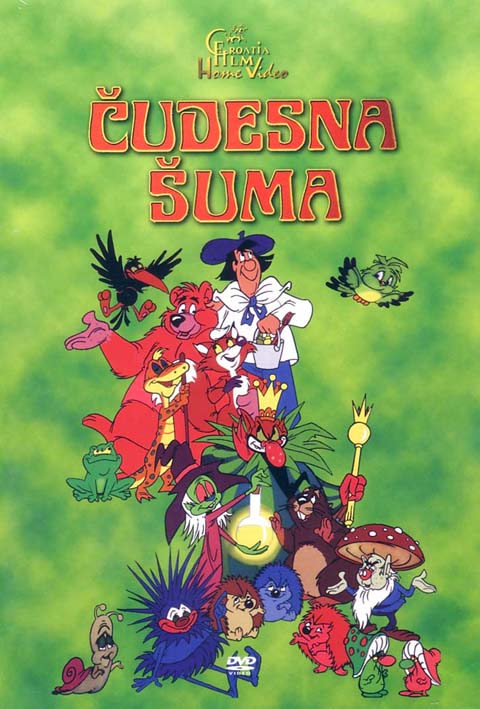 Pogledajte film Čudesna šuma. https://www.youtube.com/watch?v=iukfot7tpKUZapišite u bilježnicu osnovne podatke  i odgovorite na pitanja.(Pitanja ne morate prepisivati).Čudesna šuma – crtani film, 1986.
Redatelji filma: Milan Blažeković i Doro Vlado Hreljanović
Scenarij (filmska priča) je napisana prema priči Sunčane Škrinjarić.
1. Nabroji likove.
2. Koji događaj ti je najuzbudljiviji? Zašto?
3. Prate li glazba i zvuk događaje u filmu? Objasni na koji način.
4. Kakve su boje u filmu?
5. Kako film završava?6. Napiši poruku filma.7. Ilustriraj jedan događaj iz filma.Fotografirajte što ste napisali i pošaljite mi u poruci.MATEMATIKA – Pisano dijeljenje (240 : 20)U udžbeniku na 116. str. riješite primjere pod naslovom ZNAM. Rezultat provjerite množenjem.Podsjetimo se! Ovo nam je jako važno za novo gradivo!8 : 4 = 2	12 : 3 = 4	24 : 3 = 880 : 40 = 2	120 : 30 = 4	240 : 30 = 8Pažljivo pogledajte  video:https://www.youtube.com/watch?v=5QJYwArOsyIPročitajte i proučite zadatak  na 116. str. u udžbeniku.U bilježnicu zapišite:                                 Pisano dijeljenje (240:20)U prve razrede nekog grada upisano je 240 učenika.U svakom je odjeljenju 20 učenika.Koliko je odjeljenja upisano?Upisano je 12 razrednih odjela.U bilježnicu riješi zadatke:640 : 20 =             960 : 3 =           520 : 40 =Riješite zadatke u udžbeniku na 117. str., a zatim u zbirci zadataka na 103. str.TZK    Vježbamo uz naše poznate sportaše u Školi na Trećem. Nakon toga izađite u dvorište i izvedite sljedeća motorička gibanja:vođenje lopte nogomvođenje lopte rukom s promjenom smjera kretanjaodbijanje lopte objeručno vršno (odbojka)Naravno, prvo izvedite vježbe zagrijavanja na način kako to radimo na satovima TZK.Dopunska nastava – HRVATSKI  JEZIK – Za sve!  PONOVIMO!                           Pisanje posvojnih pridjeva izvedenih od vlastitih imena:  Markov, Anin, Hrvojev posvojni pridjevi izvedeni od vlastitih imena koja završavaju na -ov, -in i -ev pišu se velikim početnim slovomriječki, senjski, paškiposvojni pridjevi izvedeni od vlastitih imena koja završavajuna -čki/-ćki, -ski i -ški pišu se malim početnim slovomIzaberite 10 posvojnih pridjeva iz tablice. O svakom pridjevu sastavite jednu rečenicu u bilježnicu.Prepišite pisanim slovima.U OMIŠU JE ODRŽANO NATJECANJE U PLIVANJU. NAJVIŠE JE BILO DJECE IZ PRIMORSKOG, DALMATINSKOG I ZAGREBAČKOG PODRUČJA. DOŠAO JE I MIROSLAV BORIĆ, NAJMLAĐI NATJECATELJ, SA SVOJIM BJELOVARSKIM UČITELJEM PLIVANJA. SANJIN I MISLAVOV USPJEH BIO JE NAJVEĆI JER SU ONI DIJELILI PRVO MJESTO. DRUGO MJESTO PRIPALO JE IVANU IZ HRVATSKOG ZAGORJA, A TREĆE BORNI, PREDSTAVNIKU ISTARSKE ŽUPANIJE.Fotografirajte što ste napisali i pošaljite mi u poruci.                                                              Budite mi dobro.                                                       Pozdrav od učiteljice Pavice!  S D J  2- 2 4   0 4-4 0000DJ12DarkoDarkovPeroPerinHrvojeHrvojevSvenSvenovMajaMajinLivijeLivijevIgorIgorovKarlaKarlinDomagojDomagojevKrapinakrapinskiPožegapožeškiĐakovođakovačkiSplitsplitskiOmišomiškiDelnicedelničkiVukovarvukovarskiVisviškiBračbrački